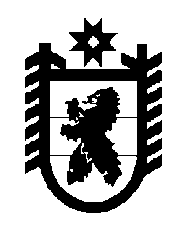 Российская Федерация Республика Карелия    УКАЗГЛАВЫ РЕСПУБЛИКИ КАРЕЛИЯО Председателе Государственного комитета Республики Карелия по развитию информационно-коммуникационных технологийВ соответствии с пунктом 10 статьи 51 Конституции Республики Карелия назначить с 30 июня 2014 года Никифорова Дмитрия Алексеевича Председателем Государственного комитета Республики Карелия по развитию информационно-коммуникационных технологий.          Глава Республики  Карелия                                                               А.П. Худилайненг. Петрозаводск 27 июня 2014 года№ 52